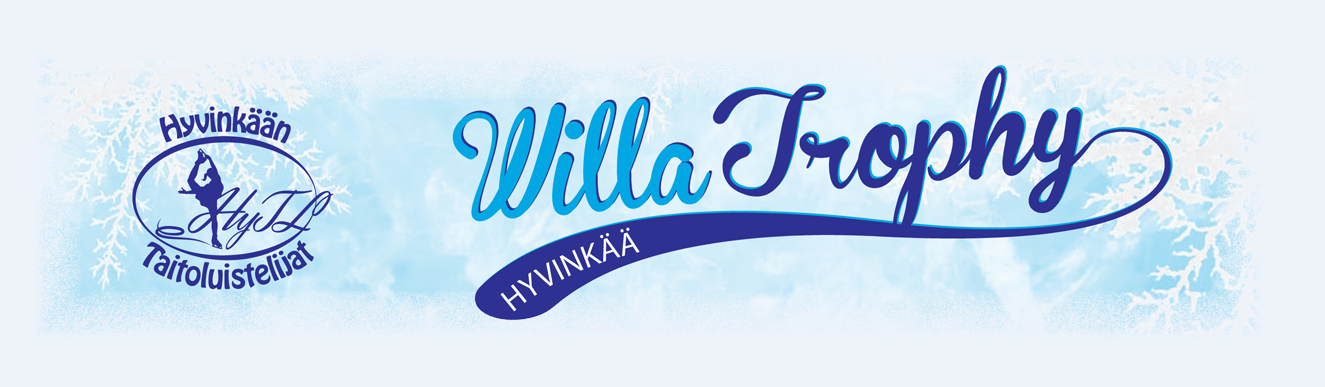 Willa Trophy 30.-31.1.2016Planned program component sheet (free skating)	    This form must be returned no later than 15.1.2016 to kilpailut.hytl@luukku.com.date/signature	     	Club / Country:	     Category: 	     Skater:	     TimeElements1234567891011